VLASTIVĚDA 5. TŘÍDA  - PŘÍLOHAMilí páťáci, zdravím vás, zasílám další část domácí přípravy do 24.4.2020./ najděte si doma novou UČEBNICI – „PUTOVÁNÍ PO EVROPĚ“ prostudujte si str.3/Zápis do sešitu: /můžeš si ho vytisknout a nalepit do sešitu/PLANETA ZEMĚRovník – myšlená čára /rozdělení planety na severní a jižní polokouli/Poledníky – myšlené čáry /směřují od severního k jižnímu pólu/Hlavní poledník /nultý/ a protilehlý (180 stupňů) rozdělení planety na západní a východní polokouli.Glóbus – zmenšený model ZeměSvětový oceán – je tvořen několika oceánySvětadíly – kontinentyPodle mapy na str. 3 v učebnici napiš DO SEŠITU názvy světadílů /1 – 6/ a názvy oceánů /A – D/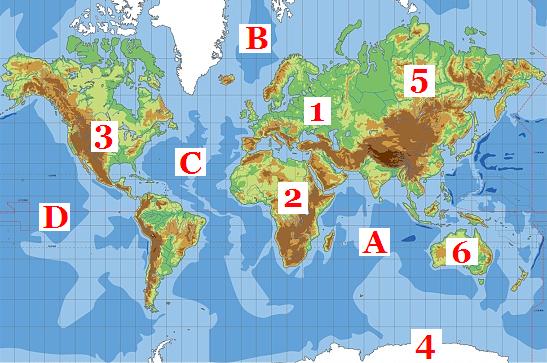 http://rysava.websnadno.cz/vlastiveda_5.roc/svetadily.htmZDE MŮŽEŠ ZKONTROLOVAT